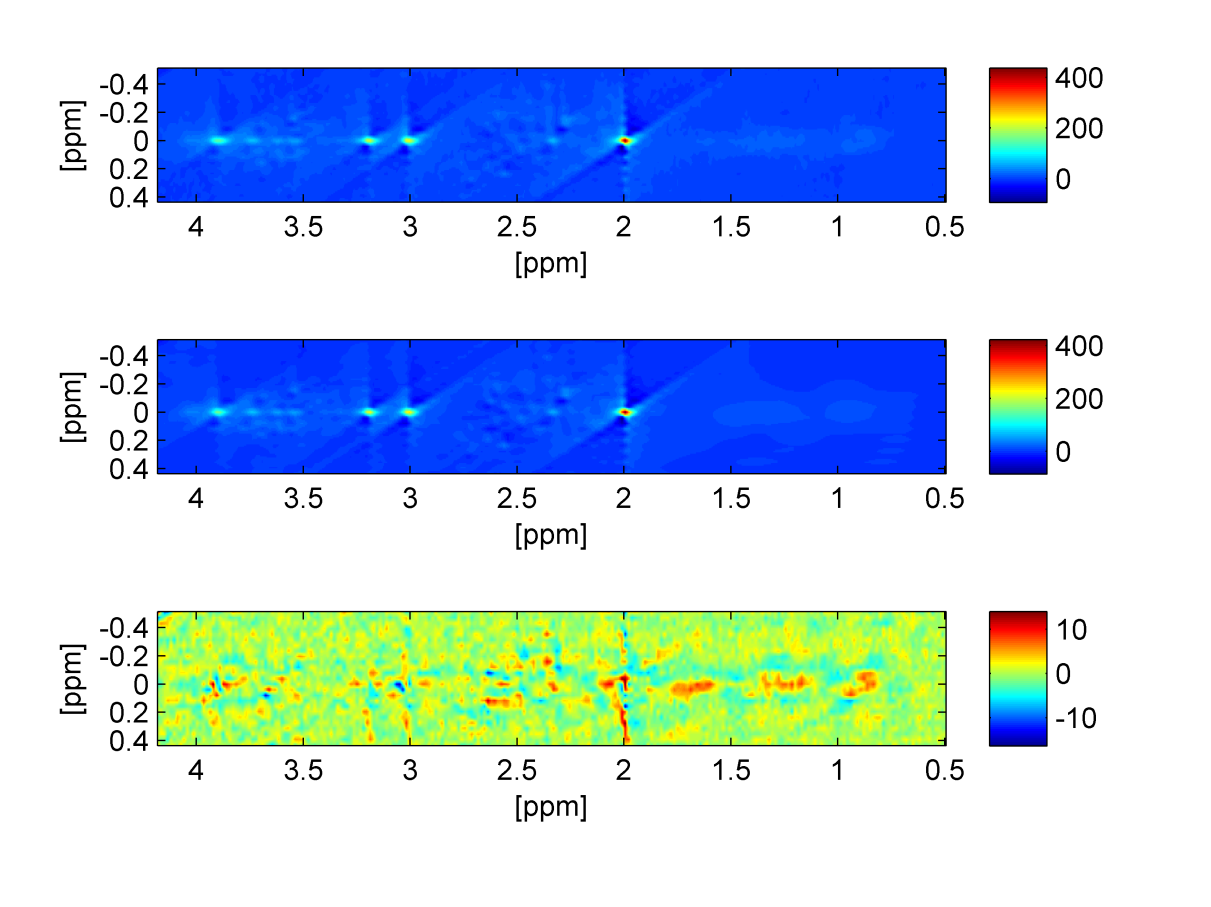 Supplement Figure 1: An example of a two-dimensional JPRESS spectrum of the ACC in a BD subject (top), its fitted spectrum (middle), and the residual of the fit (bottom). Note that the color scale is amplified x20 in the residual.